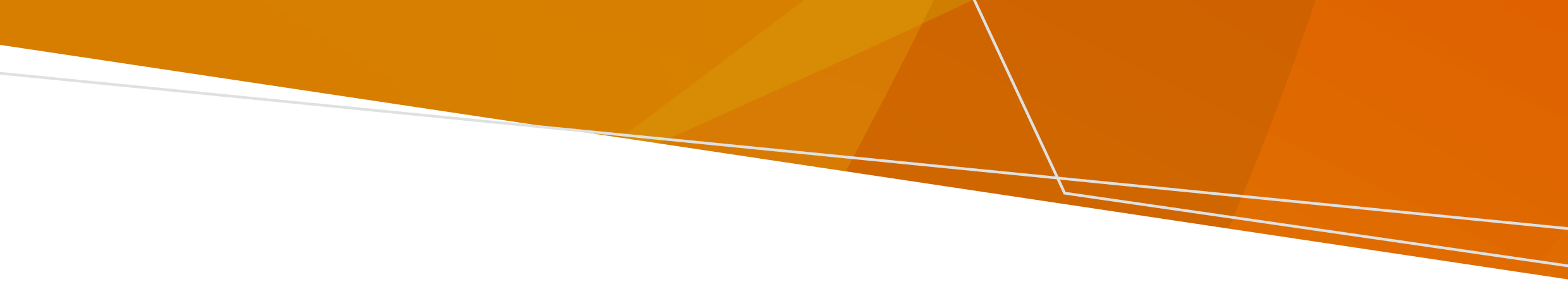 Quando si rientra in una zona colpita da un'alluvione, potrebbero esserci animali selvatici, come roditori, serpenti o ragni, intrappolati dentro casa, in giardino o nei capanni. Affrontare i serpenti All'aperto: indossa stivali e guanti robusti, e pantaloni lunghi per proteggere le gambe;presta più attenzione alle mani e ai piedi durante le pulizie dopo un'allagamento;se vedi un serpente, indietreggia e lascialo andare per la sua strada - non toccarlo;fai attenzione ad eventuali serpenti che potrebbero nuotare nell'acqua; dovresti rimuovere l'immondizia da casa, perché può attrarre serpenti, ragni e roditori.Se trovi un serpente in casa, non farti prendere dal panico; indietreggia lentamente e lascialo procedere per la sua strada. Non toccarlo. Chiama il Department of Environment, Land, Water and Planning al numero 136 186 per ottenere una lista di acchiappa-serpenti nella tua zona. In caso di morso di un serpente: non lavare la pelle intorno al morso;resta fermo/a e chiama il numero 000 per ricevere assistenza medica urgente;sdraiati o siediti mantenendo la parte interessata dal morso sotto il livello del cuore; copri la parte interessata dal morso con una benda pulita e asciutta. Si consiglia anche di applicare una fasciatura stretta intorno al punto del morso;prendi nota dell'orario in cui è avvenuto il morso e di quando è stata applicata la fasciatura; non utilizzare un laccio emostatico, non praticare incisioni sulla pelle per lasciar fuoriuscire il veleno e non cercare di succhiare via il veleno dalla ferita.Affrontare i ragni In caso di morso di un ragno: lava l'area interessata e usa un impacco freddo per alleviare il dolore; non applicare pressione; cerca immediatamente assistenza medica se sei stato/a morso/a da un ragno dal dorso rosso (redback) o se i tuoi sintomi peggiorano. Affrontare roditori e insettiI roditori, come i topi e i ratti, portano malattie. Dovresti rimuovere cibo e altri oggetti che potrebbero offrire loro riparo. Getta via la spazzatura e riponi un coperchio sul bidone dell'immondizia. Se necessario, posiziona delle trappole per roditori nelle zone asciutte. Stai lontano/a dai ristagni d'acqua, in quanto è lì che le zanzare si riproducono. Copri il corpo il più possibile e usa un repellente antizanzare. Le mosche portano malattie. Rimuovi immediatamente i rifiuti alimentari, in quanto sono terreno fertile per le mosche. Sei sei stato/a morso/a o ferito/a da un animale, o se sei stato/a punto/a da un insetto, chiedi consiglio al tuo medico oppure telefona a NURSE-ON-CALL (servizio infermieristico telefonico) al numero 1300 60 60 24, disponibile 24 ore su 24, 7 giorni su 7.Per ricevere questa pubblicazione in un formato accessibile, invia un e-mail all'indirizzo pph.communications@health.vic.gov.au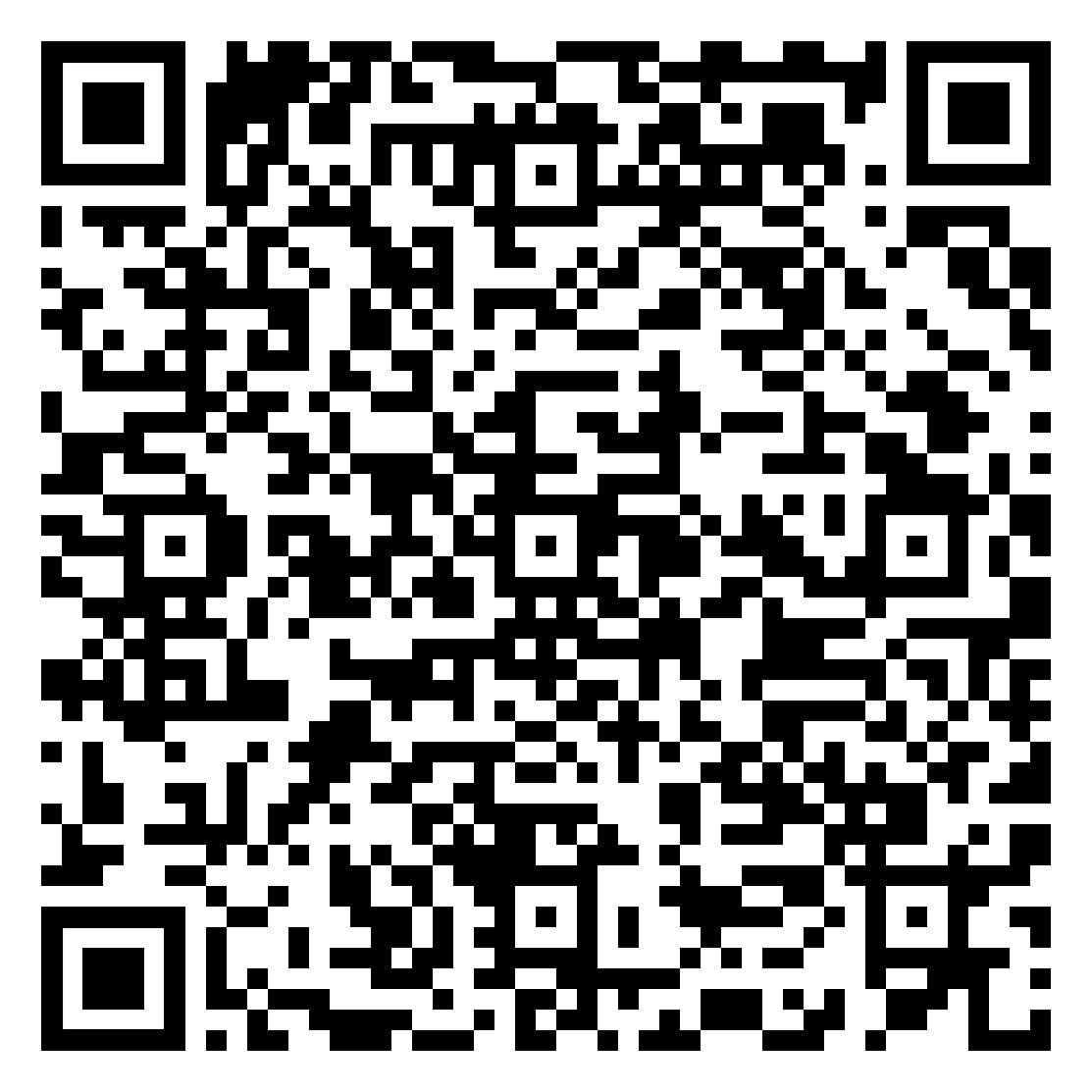 Alluvioni - pericoli legati ad animali e insettiInformazioni su come affrontare animali e insetti dopo un'alluvione  Italian | ItalianoOFFICIAL